ANM Maritime Solutions Group P.A.				SURVEY RECOMMENDATION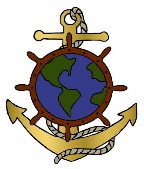 McGlone Marine Insurance					COMPLIANCE CERTIFICATIONwww.anmmaritime.comalycia@anmmaritime.com727-392-0128 (o); 727-392-0135 (fax)Owner:_____________________________________________  Carrier:____________________________________________ Policy/Quote# _____________________Vessel: _______________________________________________________________________________	(Year, Length, Make, Model and HIN#)Surveyor:___________________________________________________Survey Date ____/_____/_____Marine insurance policies contain general terms, conditions, warranties and exclusions including but not limited to, maintaining the vessel in a seaworthy condition.  Common Exclusions, include, but are not limited to, wear & tear, gradual deterioration, inherent vice, vermin, insects, rodents or animals, lack of maintenance, rust, corrosion or electrolysis, fiberglass blistering, marring, scratching, denting delay or loss of use or loss of market or any consequential loss, mold, lack of reasonable care or due diligence in the maintenance of your “boat/yacht” or “dealer inventory” and unseaworthiness (other exclusions/terms/conditions may apply).  Damages or claims resulting from non-compliance of survey recommendations may result in claim denial and/or a lapse in coverage.I____________________________________________, hereby certify that:(Select one of the following):_____   I have complied with ALL required survey recommendations.______ I have complied with ALL required survey recommendations, except:Rec#	Reason							____ ___Expected Completed Date____  __________________________________________________________	_______________________  __________________________________________________________	_______________________  __________________________________________________________	_______________________  __________________________________________________________	___________________Owner Signature: _________________________________________________	______/_____/_______										Date (mm/dd/yyyy)